Supplementary Table 1. Parameters indicating the enrichment degree of final non-synaptic and synaptic mitochondrial preparations.Urate oxidade activity was evaluated using Amplex Red Uric acid/uricase Assay Kit by Life Technology (molecular probes). Results are expressed as mean±std of three independent experiments.  Supplementary Table 2. Citrate synthase and mitochondrial enzyme complexes I, II, IV, and FoF1-ATPase activities of synaptic and non-synaptic brain mitochondria isolated from nonTg and 3xTg-AD mice with 3 months of age.Results are expressed as mean±std of three independent experiments.Supplementary Table 3. Major PC, LPC, and SM molecular species from synaptic and non-synaptic brain mitochondria of nonTg and 3xTg-AD miceThe attribution of the fatty acyl composition to each PL molecular species was done according to the interpretation of the corresponding MS/MS spectrum. Phospholipids are designated as exemplified follows: diacyl-PC (40:6), where 40 indicates the summed number of carbon atoms at both sn-1 and sn-2 positions, and 6 designates the summed number of double bonds at both positions; SM (d18:1/16:0), where d18:1 indicates the sphingosine chain and 16:0 indicates the fatty acyl residue. These m/z values indicate ratios of mass to charge for singly charged [M+H]+ ion.Supplementary Table 4. Major PS molecular species from synaptic and non-synaptic brain mitochondria of nonTg and 3xTg-AD miceThe attribution of the fatty acyl composition to each PL molecular species was done according to the interpretation of the corresponding MS/MS spectrum. Phospholipids are designated as exemplified follows: diacyl-PS (34:1), where 34 indicates the summed number of carbon atoms at both sn-1 and sn-2 positions, and 1 designates the summed number of double bonds at both positions. These m/z values indicate ratios of mass to charge for singly charged [M-H]- ions.Supplementary Table 5. Major diacyl-PE and PE plasmalogens species from synaptic and non-synaptic brain mitochondria of nonTg and 3xTg-AD miceThe attribution of the fatty acyl composition to each PL molecular species was done according to the interpretation of the corresponding MS/MS spectrum. Phospholipids are designated as exemplified follows: diacyl-PE (34:1), where 34 indicates the summed number of carbon atoms at both sn-1 and sn-2 positions and 1 designates the summed number of double bonds at both positions. These m/z values indicate ratios of mass to charge for singly charged [M-H]- ions.Supplementary Table 6. Major PA, PG and PI molecular species from synaptic and non-synaptic brain mitochondria of nonTg and 3xTg-AD miceThe attribution of the fatty acyl composition to each PL molecular species was done according to the interpretation of the corresponding MS/MS spectrum. Phospholipids are designated as exemplified follows: diacyl-PA (34:5), where 34 indicates the summed number of carbon atoms at both sn-1 and sn-2 positions, and 5 designates the summed number of double bonds at both positions. These m/z values indicate ratios of mass to charge for singly charged [M-H]- ions.Supplementary Table .- Major CL molecular species from synaptic and non-synaptic brain mitochondria of nonTg and 3xTg-AD miceThe attribution of the fatty acyl composition to each PL molecular species was done according to the interpretation of the corresponding MS/MS spectrum. Phospholipids are designated as exemplified follows: tetra-acyl-CL (78:8), where 78 indicates the summed number of carbon atoms at the four fatty acyl chains and 8 designates the summed number of double bonds at the four fatty acyl chains. These m/z values indicate ratios of mass to charge for singly charged [M-H]- ions and doubly charged ions [M-2H]2-.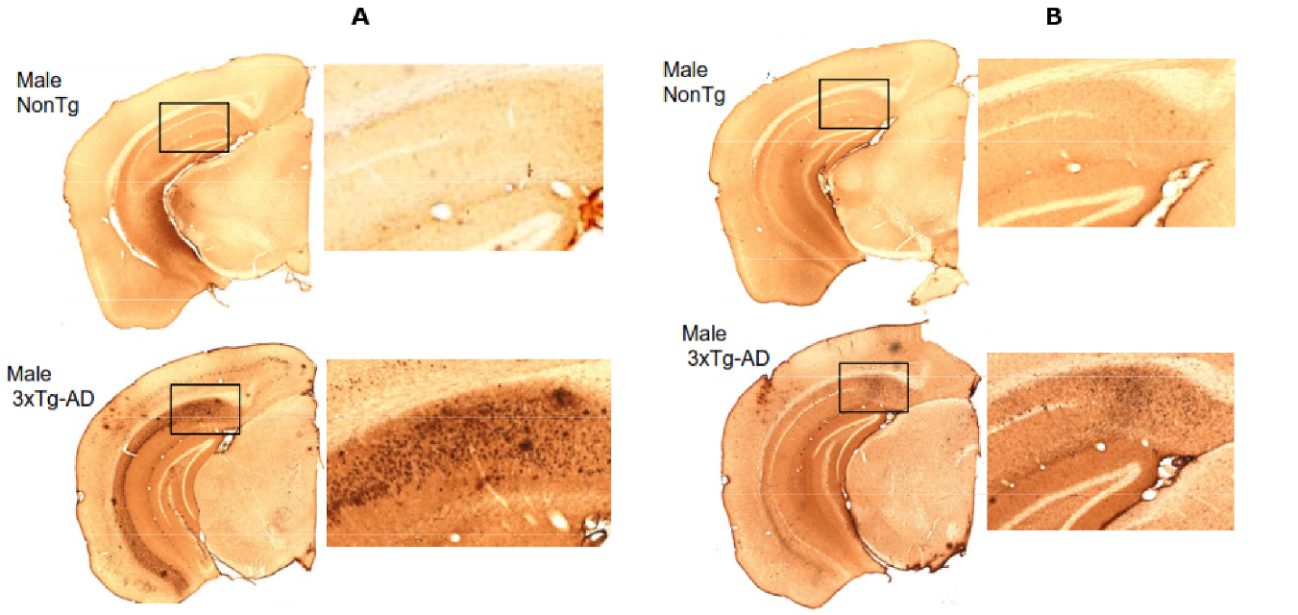 Supplementary Figure 1. Animal model characterization. Unlike 14 months-old (aging) nonTg brains, 3xTg-AD brains with same age show the deposition of Aβ peptide (A) and presence of hyperphosphorylated tau protein (B). 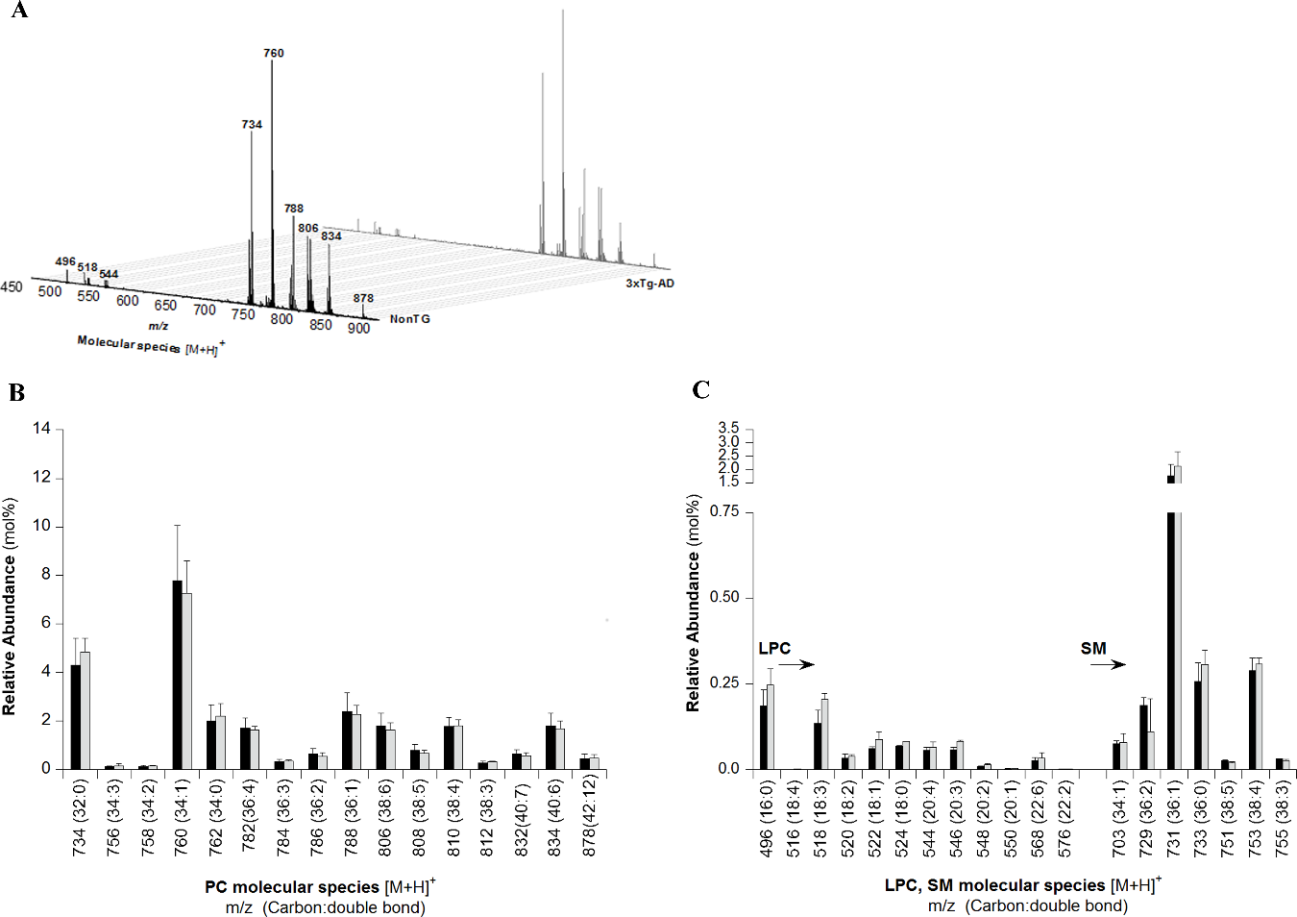 Supplementary Figure 2. Molecular profile of choline lipids extracted from nonTg (black bars) and 3xTg-AD (gray bars) non-synaptic mitochondria. Typical ESI-MS in positive mode with formation of [M+H]+ ions of PC, LPC, and SM (A). Distribution of PC (B), LPC and SM (C) molecular species.  Error bars represent standard deviation for n=3 independent experiments using 3 animals in each one. * Significantly different from nonTg group, with p ≤0.05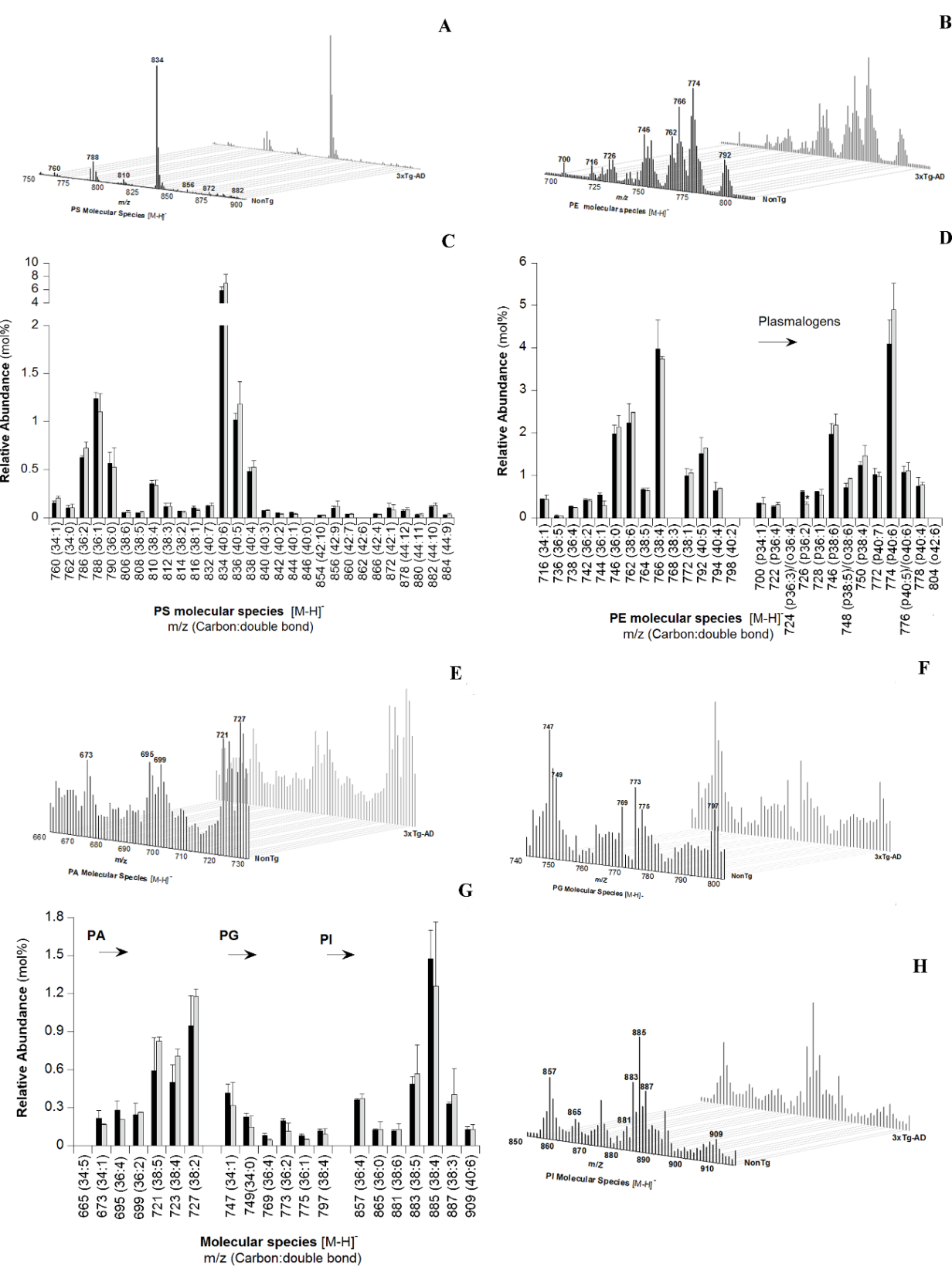 Supplementary Figure 3 - Molecular profile of PS, PE, PA, PG, and PI extracted from nonTg (black bars) and 3xTg-AD (gray bars) non-synaptic mitochondria. Typical ESI-MS of (A) PS, (B) PE, (E) PA, (F)  PG, and (H)  PI obtained in negative ion-mode. Distribution of (C) PS, (D) PE, (G) PA, PG, and PI molecular species.  Error bars represent standard deviation for n=3 independent experiments using 3 animals in each one.* Significantly different from nonTg group, with p≤0.05.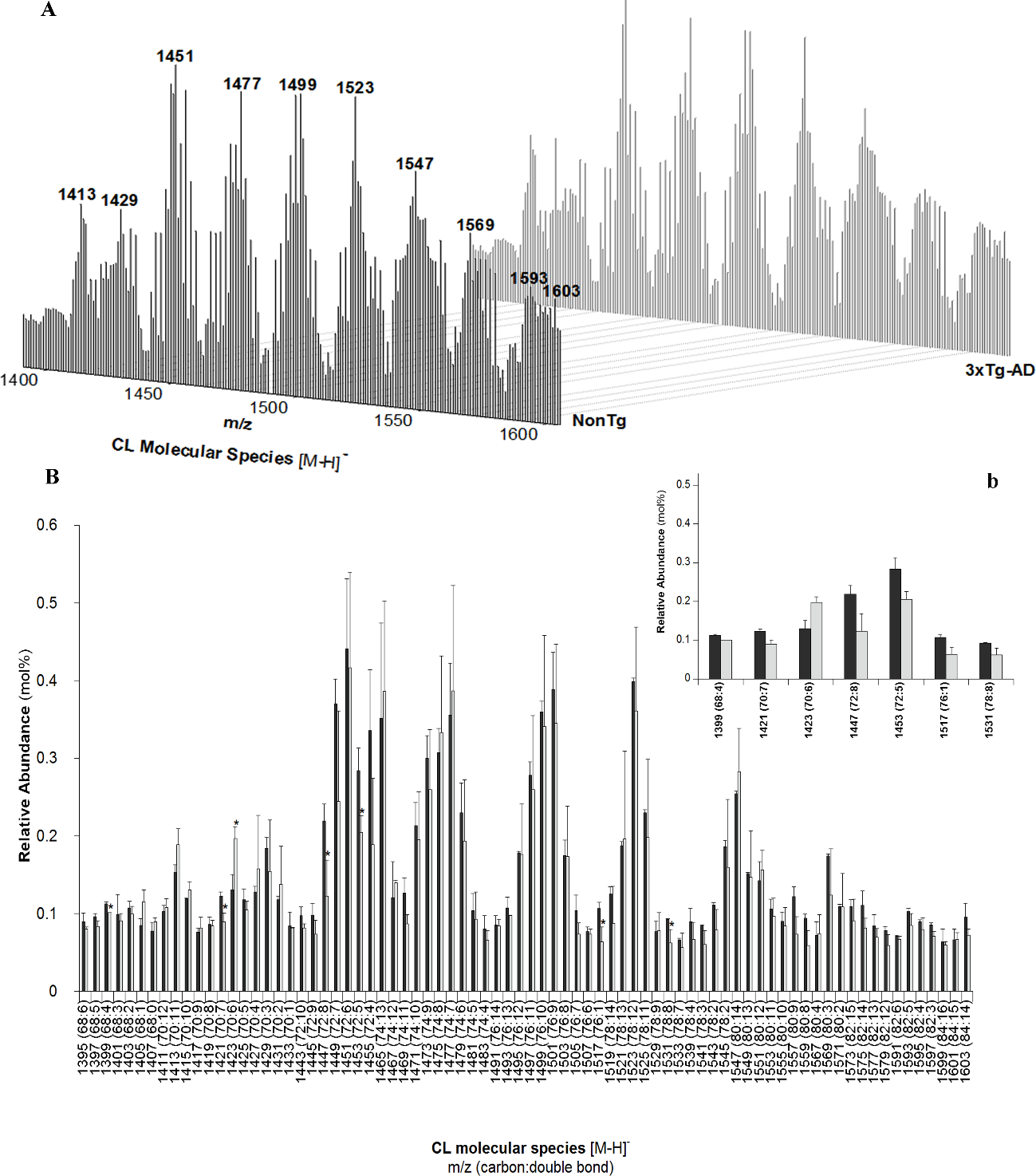 Supplementary Figure 4. Molecular profile of cardiolipin (CL) extracted from nonTg (black bars) and 3xTg-AD (gray bars) synaptic mitochondria. A) Typical ESI-MS of CL obtained in negative mode with formation of [M-H]- ions. B) Distribution of CL molecular species with differences between nonTg and 3xTg-AD groups emphasized into insert (b).  Error bars represent standard deviation for n= 3 independent experiments using 3 animals in each one. * Significantly different from nonTg group, with p ≤0.05.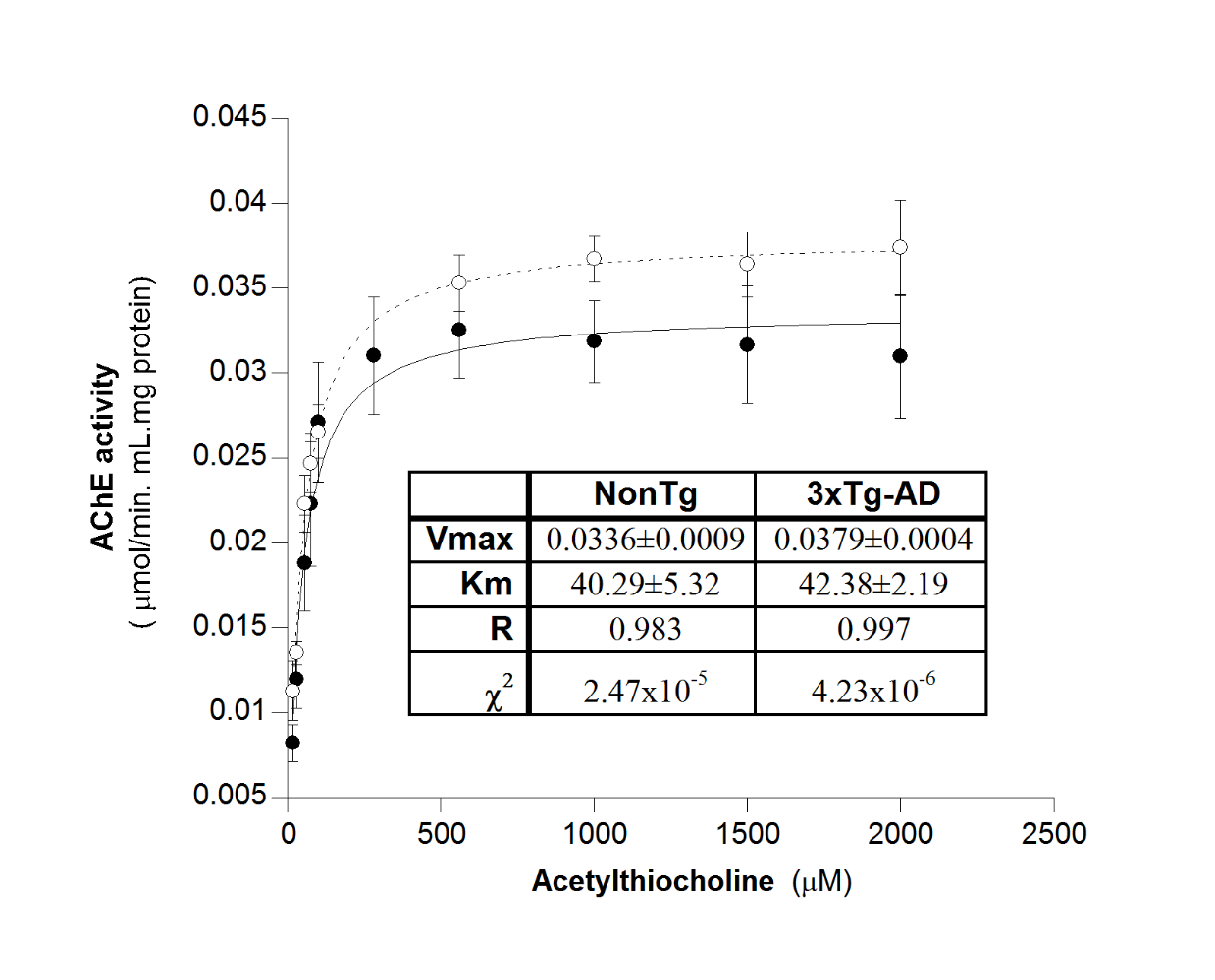 Supplementary Figure 5. Acetylcholinesterase (AChE) activity of nonTg (dark circles) and 3xTg-AD (open circles) brains. AChE data were ﬁtted into a Michaelis–Menten kinetic equation using KaleidaGraph software’s (V3.5, Synergy software, Reading, PA, USA) error-minimization procedure with a χ2 between successive iterations of < 0.001%. Insert Table: Apparent Michaelis–Menten kinetic parameters of brain acetylcholinesterase of nonTg and 3xTg-AD groups. Error bars represent standard deviation for 3 independent experiments.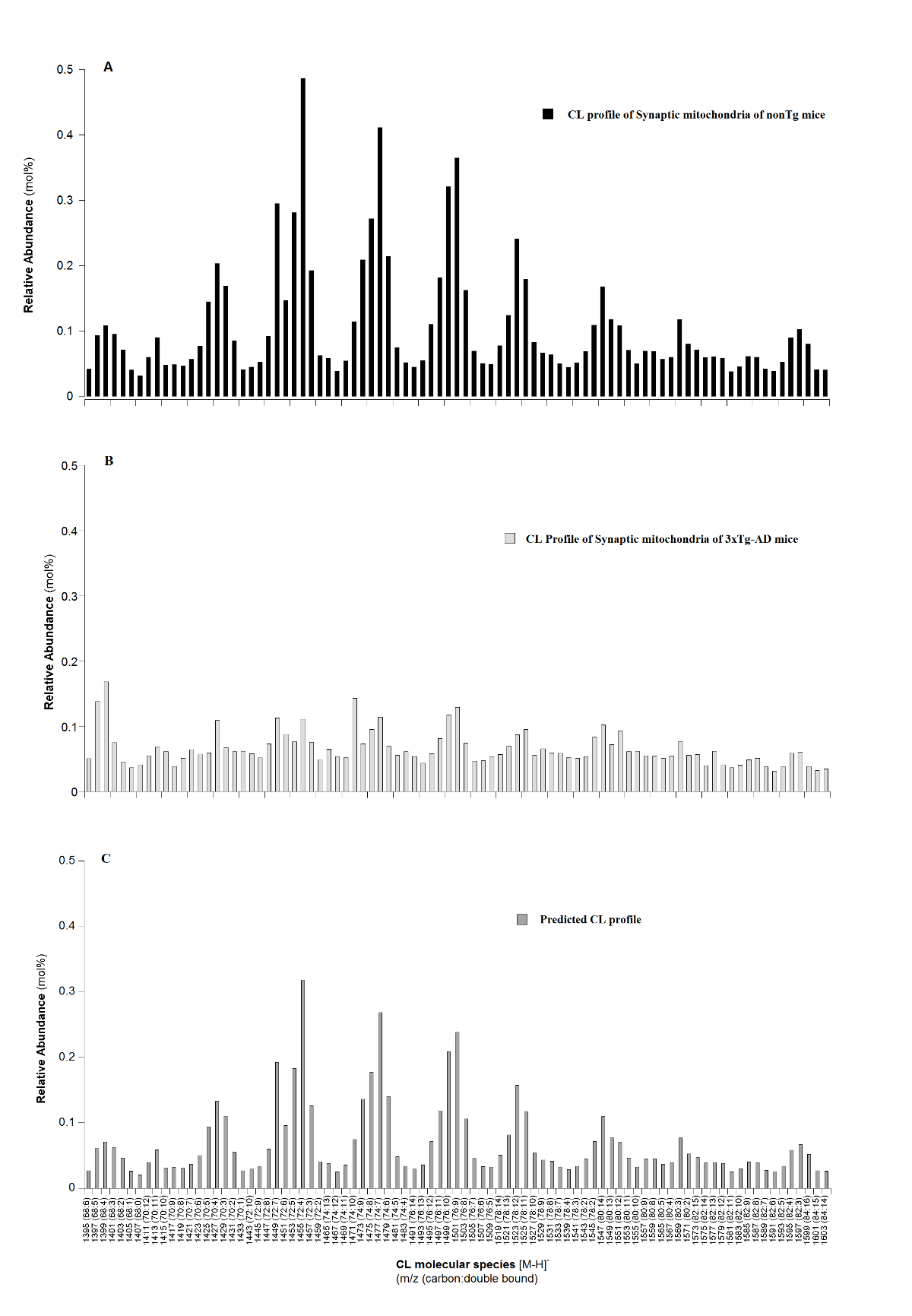 Supplementary Figure 6. Cardiolipin (CL) profile of synaptic mitochondria isolated from (A) nonTg, (B) 3xTg-AD mice, and (C) mathematical prediction of CL profile considering that the decreased CL content exhibited by synaptic mitochondria of 3xTg-AD mice occurs only as function of the relative abundance of each CL species in nonTg mice. NonTgNonTgNonTgNonTg3xTg-AD3xTg-AD3xTg-AD3xTg-ADCitrate synthaseUrate oxidaseAChECerebrosidesCitrate synthaseUrate oxidaseAChECerebrosidesBrain HomogenateActivity(nmol/min./ mg of protein)4.52±0.7125.72±3.990.0119±0.00383.59±0.5533.41±5.520.0134±0.0048Brain HomogenateActivity in total extract1544.94±231.178791.04±1364.654.07±1.301411.39±215.9412442.09±2055.154.99±1.78Non-synaptic mitochondriaActivity(nmol/min./ mg of protein)83.59±12.3620.17±3.07not detectednot detected by LC-MS analysis95.26±4.3316.86±1.4not detectednot detected by LC-MS analysisNon-synaptic mitochondriaActivity in total extract634.45±93.81153.11±23.30not detectednot detected by LC-MS analysis687.78±31.26121.75±10.11not detectednot detected by LC-MS analysisSynaptic mitochondriaActivity(nmol/min./ mg of protein)87.25±12.139.30±1.20not detectednot detected by LC-MS analysis77.98±5.999.14±1.03not detectednot detected by LC-MS analysisSynaptic mitochondriaActivity in total extract492.96±67.8652.53±6.76not detectednot detected by LC-MS analysis440.59±33.3276.32±8.60not detectednot detected by LC-MS analysisNon-synaptic mitochondriaNon-synaptic mitochondriaSynaptic mitochondriaSynaptic mitochondriaNonTg3xTg-ADNonTg3xTg-ADCitrate synthase(nmol/min/mg of protein)83.59±12.3695.26±4.3387.25±12.1377.98±5.99Complex I(u.a./mg of protein)112.43±16.23133.13±17.76105.11±18.8648.40±6.40*Complex II(nmol/min/mg of protein)59.10±7.4350.95±8.5946.65±7.4741.80±8.06Complex IV(nmol O2/min/mg of protein)479.36±48.45412.20±55.80514.66±67.18380.80±51.80FoF1-ATPase(nmol H+/min/mg of protein)175.83±18.94200.67±14.11182.58±17.10201.15±15.45[M+H]+ m/zAcyl chainsAcyl chains[M+H]+ m/z[M+H]+ m/zAcyl chainsAcyl chainsClass(C:N)NonTg3xTg-ADClass(C:N)(C:N)NonTg3xTg-ADPCLPC496.5 (16:0)496.5 (16:0)16:0/0:016:0/0:0734.7 (32:0)16:0/16:016:0/16:0516.5 (18:4)516.5 (18:4)18:4/0:018:4/0:014:0/18:0518.4 (18:3)518.4 (18:3)18:3/0:018:3/0:0756.7 (34:3)16:0/18:316:0/18:3520.5 (18:2)520.5 (18:2)18:2/0:018:2/0:0758.8 (34:2)  16:1 / 18:116:1 / 18:1522.5 (18:1)522.5 (18:1)18:1/0:018:1/0:016:0/18:2 16:0/18:2 524.5 (18:0)524.5 (18:0)18:0/0:018:0/0:0760.7 (34:1)16:0/18:116:0/18:1  544.5 (20:4)544.5 (20:4)20:4/0:020:4/0:016:1/18:0546.5 (20:3)546.5 (20:3)20:3/0:020:3/0:0762.7 (34:0)16:0/18:016:0/18:0548.6 (20:2)548.6 (20:2)20:2/0:020:2/0:0782.7 (36:4)16:0/20:416:0/20:4550.6 (20:1)550.6 (20:1)20:1/0:020:1/0:018:1/18:318:1/18:3568.5 (22:6)568.5 (22:6)22:6/0:022:6/0:018:0/18:4576.4 (22:2)576.4 (22:2)22:2/0:022:2/0:0784.7 (36:3)16:0/20:316:0/20:3SM18:1/18:218:1/18:218:0/18:318:0/18:3703.7 (34:1)d18:1/16:0d18:1/16:0786.7 (36:2)16:0/20:216:0/20:2729.6 (36:2)d18:1/18:1d18:1/18:118:1/18:118:1/18:1731.6 (36:1)d18:1/18:0d18:1/18:0788.7 (36:1)16:0/20:116:0/20:1733.6 (36:0)d18:0/18:0d18:0/18:016:1/20:014:0/22:1751.7 (38:5)d18:1/20:4d18:1/20:418:0/18:118:0/18:1753.7 (38:4)d18:0/20:4d18:0/20:4806.7 (38:6)16:0/22:616:0/22:6755.6 (38:3)d18:0/20:3d18:0/20:318:2/20:4808.7 (38:5)16:0/22:516:0/22:518:1/20:418:1/20:418:0/20:518:0/20:5810.7 (38:4)18:0/20:418:0/20:416:0/22:416:0/22:418:1/20:3812.7 (38:3)16:0/22:318:0/20:318:0/20:316:1/22:218:1/20:216:0/22:318:3/20:018:3/20:0832.7 (40:7)18:1/22:618:1/22:620:3/20:4834.7 (40:6)16:0/24:620:1/20:516:0/24:6878.6 (44:12)22:6/22:622:6/22:6[M-H]- m/zAcyl chainsAcyl chains[M-H]- m/zAcyl chainsAcyl chainsClass(C:N)NonTg3xTg-AD(C:N)NonTg3xTg-ADPS760.6 (34:1)16:0/18:116:0/18:1836.6 (40:5)18:0/22:518:0/22:5762.6 (34:0)16:0/18:016:0/18:018:1/22:418:1/22:4786.6 (36:2)18:1/18:118:1/18:120:1/20:420:1/20:4788.6 (36:1)18:0/18:118:0/18:1838.6 (40:4)18:0/22:418:0/22:416:0/20:116:0/20:120:0/20:420:0/20:4790.6 (36:0)18:0/18:018:0/18:0840.6 (40:3)18:0/22:318:0/22:3806.6 (38:6)18:2/20:418:2/20:420:1/20:220:1/20:216:0/22:616:0/22:6842.6 (40:2) 18:1/22:118:1/22:1808.6 (38:5)16:0/22:516:0/22:520:1/20:118:1/20:418:1/20:4844.6 (40:1)16:0/24:116:0/24:116:1/22:416:1/22:418:0/22:118:0/22:118:0/20:518:1/22:018:1/22:0810.6 (38:4)18:0/20:418:0/20:4846.6 (40:0)18:0/22:018:0/22:016:0/22:416:0/22:4854.6 (42:10)20:4/22:620:4/22:618:1/20:318:1/20:3856.6 (42:9)20:3/22:620:3/22:6812.6 (38:3)18:0/20:318:0/20:3860.5 (42:7)20:3/22:418:1/20:218:1/20:220:1/22:620:1/22:6814.6 (38:2)18:0/20:218:0/20:2862.5 (42:6)20:0/22:620:0/22:618:1/20:118:1/20:1866.6 (42:4)18:0/24:418:0/24:4816.6 (38:1)18:0/20:118:0/20:1872.5 (42:1)18:0/24:118:0/24:118:1/20:018:1/20:020:1/22:020:1/22:0832.6 (40:7)22:6/18:122:6/18:1878.4 (44:12)22:6/22:6226:6/22:6834.6 (40:6)20:3/20:320:3/20:3880.4 (44:11)22:5/22:622:5/22:618:0/22:618:0/22:6882.5 (44:10)22:4/22:622:4/22:618:1/22:518:1/22:5884.5 (44:9)22:3/22:622:3/22:6[M-H]- m/zAcyl chainsAcyl chains[M-H]- m/zAcyl chainsAcyl chainsClass(C:N)NonTg3xTg-ADNonTg3xTg-ADPEPE     Diacyl species     Diacyl speciesPlasmalogens716.7 (34:1)16:0/18:116:0/18:1700.7p16:0/18:1p16:0/18:1738.6 (36:4)16:0/20:416:0/20:4p18:1/16:0p18:1/16:0736.6 (36:5)16:1/20:416:1/20:4p16:1/18:0p16:1/18:018:1/18:418:1/18:4722.7p16:0/20:4p16:0/20:4742.7 (36:2)18:1/18:118:1/18:1724.7p16:0/24:316:0/20:216:0/20:2o16:0/20:4o16:0/20:4744.7 (36:1)18:0/18:118:0/18:1726.7p16:0/20:2p16:0/20:216:0/20:116:0/20:1p18:0/18:2p18:0/18:2746.6 (36:0)18:0/18:018:0/18:0p18:1/18:1p18:1/18:1762.6 (38:6)16:0/22:616:0/22:6728.7p16:0/20:1p16:0/20:1764.6 (38:5)16:0/22:516:0/22:5p18:0/18:1p18:0/18:118:1/20:418:1/20:4746.6p16:0/22:6p16:0/22:6766.6 (38:4)16:0/22:416:0/22:4748.6o16:0/22:6o16:0/22:618:0/20:418:0/20:4p18:1/20:4p18:1/20:4768.6 (38:3)18:0/20:318:0/20:3750.7p18:0/20:4p18:0/20:418:1/20:218:1/20:2p16:0/22:4p16:0/22:4772.6  (38:1)18:0/20:118:0/20:1772.6p18:1/22:6p18:1/22:6792.5 (40:5)18:0/22:518:0/22:5774.6p18:0/22:6p18:0/22:620:4/20:120:4/20:1776.6o18:0/22:6o18:0/22:6794.6 (40:4)18:0/22:418:0/22:4p18:1/22:4p18:1/22:4798.5 (40:2) 20:0/20:2778.6p18:0/22:4p18:0/22:4804.5o20:0/22:6o20:0/22:6[M-H]- m/z[M-H]- m/zAcyl chainsAcyl chainsAcyl chainsAcyl chainsClass(C:N)(C:N)NonTgNonTg3xTg-AD3xTg-ADPADiacyl speciesDiacyl speciesDiacyl species665.5 (34:5)665.5 (34:5)14:0/20:514:0/20:514:0/20:514:0/20:5673.5 (34:1)673.5 (34:1)16:0/18:116:0/18:116:0/18:116:0/18:1695.5 (36:4)695.5 (36:4)16:0/20:416:0/20:416:0/20:416:0/20:4699.2 (36:2)699.2 (36:2)18:1/18:118:1/18:118:1/18:118:1/18:118:0/18:218:0/18:218:0/18:218:0/18:2721.5 (38:5)721.5 (38:5)18:1/20:418:1/20:418:1/20:418:1/20:4723.5 (38:4)723.5 (38:4)16:0/22:416:0/22:416:0/22:416:0/22:418:0/20:418:0/20:418:0/20:418:0/20:4727.6 (38:2)727.6 (38:2)18:1/20:118:1/20:118:1/20:118:1/20:118:0/20:218:0/20:218:0/20:218:0/20:2PGPGDiacyl speciesDiacyl speciesDiacyl speciesDiacyl species747.6 (34:1)747.6 (34:1)16:0/18:116:0/18:116:0/18:116:0/18:116:1/18:016:1/18:016:1/18:016:1/18:0749.6 (34:0)749.6 (34:0)16:0/18:016:0/18:016:0/18:016:0/18:0769.5 (36:4)769.5 (36:4)16:0/20:416:0/20:416:0/20:416:0/20:4773.5 (36:2)773.5 (36:2)18:1/18:118:1/18:118:1/18:118:1/18:1775.6 (36:1)775.6 (36:1)18:0/18:118:0/18:118:0/18:118:0/18:1797.6 (38:4)797.6 (38:4)18:0/20:418:0/20:418:0/20:418:0/20:4PIDiacyl speciesDiacyl speciesDiacyl species857.6 (36:4)857.6 (36:4)16:0/20:416:0/20:416:0/20:416:0/20:4865.6 (36:0)865.6 (36:0)18:0/18:018:0/18:018:0/18:018:0/18:0881.6 (38:6)881.6 (38:6)16:0/22:616:0/22:616:0/22:616:0/22:6883.6 (38:5)883.6 (38:5)18:1/20:418:1/20:418:1/20:418:1/20:4885.6 (38:4)885.6 (38:4)18:0/20:418:0/20:418:0/20:418:0/20:4887.6 (38:3)887.6 (38:3)18:0/20:318:0/20:318:0/20:318:0/20:3909.6 (40:6)909.6 (40:6)18:0/22:618:0/22:618:0/22:618:0/22:6[M-H]- m/z[M-2H]2- m/zAcyl chainsAcyl chains(C:N)NonTg3xTg-AD1397.7 (68:5)698.5(16:1)2/18:1/18:2(16:1)2/18:1/18:21399.7  (68:4)699.5(16:1)2/(18:1)2; 16:0/16:1/18:1/18:2(16:1)2/(18:1)2; 16:0/16:1/18:1/18:21403.7 (68:2)701.516:0/16:1/18:0/18:1; (16:0)2/(18:1)2;16:0/16:1/18:0/18:1; (16:0)2/(18:1)2; (16:0)2/18:0/18:2  (16:0)2/18:0/18:21421.7 (70:7)710.5 (16:1)2/18:1/20:4; 16:0/16:1/18:2/20:4(16:1)2/18:1/20:4; 16:0/16:1/18:2/20:41423.7 (70:6)711.516:1/18:1/(18:2)2; 16:0/16:1/18:1/20:416:1/18:1/(18:2)2; 16:0/16:1/18:1/20:41425.7 (70:5)712.516:1/(18:1)2/18:2; 16:2/(18:1)3;16:1/(18:1)2/18:2; 16:2/(18:1)3; 16:2/18:0/18:1/18:2; 16:1/18:0/(18:2)2 16:2/18:0/18:1/18:2; 16:1/18:0/(18:2)21427.7 (70:4)713.516:0/(18:1)2/18:2; 16:1/(18:1)316:0/(18:1)2/18:2; 16:1/(18:1)31429.7 (70:3)714.516:0/(18:1)316:0/(18:1)31431.7 (70:2)715.516:0/18:0/(18:1)2; 16:1/(18:0)2/18:116:0/18:0/(18:1)2; 16:1/(18:0)2/18:11445.7 (72:9)722.516:0/16:1/18:3/22:5; 16:0/16:1/(20:4)216:0/16:1/18:3/22:5; 16:0/16:1/(20:4)2 16:1/18:1/18:3/20:4;  16:1/18:1/18:3/C20:4; 1447.6 (72:8)723.5(18:2)4; (16:0)2/(20:4)2; (18:2)4; (16:0)2/(20:4)2; 16:1/18:1/18:4/20:2; 16:0/(18:2)2/20:4 16:1/18:1/18:4/20:2; 16:0/(18:2)2/20:41449.7 (72:7)724.516:1/18:1/18:2/20:3; 18:1/(18:2)3;16:1/18:1/18:2/20:3; 18:1/(18:2)3;16:0/18:1/18:2/20:4; 16:1/(18:1)2/20:416:0/18:1/18:2/20:4; 16:1/(18:1)2/20:41451.7 (72:6)725.516:0/(18:1)2/20:4; 16:0/18:0/18:2/20:4;16:0/(18:1)2/20:4; 16:0/18:0/18:2/20:4;14:1/18:1/20:0/20:4; 16:0/(18:3)2/20:014:1/18:1/20:0/20:4; 16:0/(18:3)2/20:01453.7 (72:5)726.516:0/(18:1)2/20:3; (18:1)3/18:216:0/(18:1)2/20:3; (18:1)3/18:21455.8  (72:4)727.5(18:1)4; C18:0/(18:1)2/18:2; 14:0/18:2/(20:1)2(18:1)4; C18:0/(18:1)2/18:2; 14:0/18:2/(20:1)21465.6 (74:13)732.514:1/16:0/(22:6)214:1/16:0/(22:6)21473.7 (74:9)736.516:0/18:1/(20:4)2; (18:2)2/18:1/20:4; 16:0/18:1/(20:4)2; (18:2)2/18:1/20:4; 16:0/18:2/18:3/22:416:0/18:2/18:3/22:41475.7  (74:8)737.5(18:1)2/18:2/20:4; 16:0/22:4/(18:2)2;(18:1)2/18:2/20:4; 16:0/22:4/(18:2)2;16:0/18:1/18:2/22:5; (18:2)2/18:0/20:416:0/18:1/18:2/22:5; (18:2)2/18:0/20:41477.7  (74:7)738.5(18:1)2/18:3/20:2; (18:1)2/18:2/20:3; (18:1)2/18:3/20:2; (18:1)2/18:2/20:3; 16:0/18:0/18:1/22:6; 18:0/(18:2)2/20:316:0/18:0/18:1/22:6; 18:0/(18:2)2/20:31479.7  (74:6)739.518:0/(18:1)2/20:4; (18:1)3/20:318:0/(18:1)2/20:4; (18:1)3/20:31493.7 (76:13)746.516:1/18:2/20:4/22:6; (18:2)2/C18:3/22:616:1/18:2/20:4/22:6; (18:2)2/C18:3/22:61495.6 (76:12)747.516:1/18:2/20:3/22:6; (18:2)2/(20:4)2; 22:6/(18:2)316:1/18:2/20:3/22:6; (18:2)2/(20:4)2; 22:6/(18:2)31497.6 (76:11)748.518:1/18:2/(20:4)218:1/18:2/(20:4)21499.7 (76:10)749.5(18:1)2/(20:4)2; 18:0/(18:2)2/22:6(18:1)2/(20:4)2; 18:0/(18:2)2/22:61501.7 (76:9)750.5(18:1)3/22:6; 18:0/18:1/(20:4)2(18:1)3/22:6; 18:0/18:1/(20:4)21503.7 (76:8)751.518:1/18:2/20:3/20:2; 18:0/(18:1)2/22:618:1/18:2/20:3/20:2; 18:0/(18:1)2/22:61505.7 (76:7)752.516:0/18:1/20:3/22:3; 16:0/18:0/20:1/22:6; 16:0/18:1/20:3/22:3; 16:0/18:0/20:1/22:6; 18:0/18:1/20:2/20:4; (18:1)2/20:1/20:418:0/18:1/20:2/20:4; (18:1)2/20:1/20:41517.6 (78:15)758.516:1/18:2/(22:6)2; 16:1/(20:4)2/22:616:1/18:2/(22:6)2; 16:1/(20:4)2/22:61519.6 (78:14)759.518:2/(20:4)318:2/(20:4)31521.7 (78:13)760.518:1/(20:4)3; 18:1/18:2/20:4/22:618:1/(20:4)3; 18:1/18:2/20:4/22:61523.6 (78:12)761.516:0/18:0/(22:6)2; (18:1)2/20:4/22:6;16:0/18:0/(22:6)2; (18:1)2/20:4/22:6; 18:0/(20:4)3; 16:0/20:2/20:4/22:6 18:0/(20:4)3; 16:0/20:2/20:4/22:61525.7 (78:11)762.5(18:1)2/20:3/22:6; 18:0/18:1/20:4/22:6(18:1)2/20:3/22:6; 18:0/18:1/20:4/22:61531.5 (78:8)765.5(18:1)2/20:0/22:6(18:1)2/20:0/22:61545.5 (80:15)772.518:1/(20:4)2/22:618:1/(20:4)2/22:61547.6 (80:14)773.518:0/(20:4)2/22:6; (18:1)2/(22:6)218:0/(20:4)2/22:6; (18:1)2/(22:6)21549.8 (80:13)774.518:0/18:1/(22:6)2; (18:1)2/22:5/22:6; 18:0/18:1/(22:6)2; (18:1)2/22:5/22:6; 16:0/20:3/(22:5)2; 18:0/20:3/20:4/22:616:0/20:3/(22:5)2; 18:0/20:3/20:4/22:61553.9 (80:11)776.5(18:1)2/22:4/22:5; 18:0/18:1/22:4/22:6(18:1)2/22:4/22:5; 18:0/18:1/22:4/22:61569.5 (82:17)784.518:1/20:4/(22:6)2; 20:3/(20:4)2/22:618:1/20:4/(22:6)2; 20:3/(20:4)2/22:61571.7 (82:16)785.518:1/20:3/(22:6)218:1/20:3/(22:6)21575.0 (82:14)787.5 18:0/20:2/(22:6)2 18:0/20:2/(22:6)2